Exame de Acesso à Universidade para Alunos InternacionaisLíngua PortuguesaMATRIZ da PROVA de PORTUGUÊSProva EscritaGrupo IGrupo IIGrupo IIIGrupo IVProdução Escrita                                                                                                                                          Total: 200 pontosTextos literários:DOMÍNIO DE REFERÊNCIAOBJETIVOS / COMPETÊNCIASESTRUTURA/ TIPO DE QUESTÃOCOTAÇÕESCompreensãode textonão literário. Ler e compreender um texto escrito na sua globalidade. Identificar a tipologia do texto a). Localizar informações no texto/. Identificar afirmações verdadeiras e falsas/.  Seleccionar e transferir informação do texto. Completar ideias de acordo com o texto/ responder a perguntas acerca do textoGrupo I. Compreensão EscritaA. Questões de interpretação do texto. Questões verdadeiro/falso Correção de afirmações falsas . Preenchimento de espaços. Questões de escolha múltipla. Questões de resposta curta50Estrutura da LínguaConhecimento do funcionamento da língua:. identificar atos ilocutórios;. identificar classe de palavras;. identificar deíticos;. transformar discurso direto em indireto. identificar tempos e modos verbais;. identificar conectores frásicos;. conhecer as regras e uso de pontuação;. Análise morfológica, sintática e semântica:. Funções sintáticas; identificar funções sintáticas;. Frase complexa; classificar orações;. Classes de palavras; classificar morfologicamente.. Gramática:- Questões de  completamento de espaços com formas verbais (tempos e modos);- Questões de resposta curta- transformação do discurso direto/indireto; -Questões de  resposta Verdadeiro/ Falso - emprego de conectores frásicos;- Questões de resposta curta: transformação e ligação de frases;- Questões de Verdadeiro/ Falso para: -classificação de orações;- Questões de escolha múltipla: classificação morfológica de palavras;- Questões de escolha múltipla: análise de função sintática na frase;60 pontosDOMÍNIO DE REFERÊNCIAOBJETIVOS / COMPETÊNCIASESTRUTURA/ TIPO DE QUESTÃOCOTAÇÕESCompreensãode texto literário *. Compreender e interpretar textos de género narrativo;. Compreender e interpretar corretamente textos líricos. Grupo II. Questões verdadeiro/falso . Questões de resposta curta. Questões de preenchimento de espaços. Questões de desenvolvimento.Produção EscritaRedigir um texto , desenvolvendo um tema proposto ou um texto argumentativoQuestão de desenvolvimento de um texto subordinado a um tema ou um texto argumentativoQuestão de desenvolvimento de um texto subordinado a um tema ou um texto argumentativo40 pontos(*) II –   Leituras - Textos Literários Tipos de QuestõesPontuaçãoLuís de Camões, RimasRedondilhasSonetos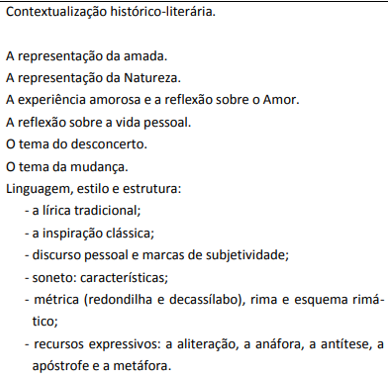 QuestãoObrigatória, Resposta curta20Luís de Camões, Os Lusíadas- visão global;- a matéria épica (cantos I, IX, X – excertos)- reflexões do Poeta (cantos I, V, VII, VIII, IX, X -excertos)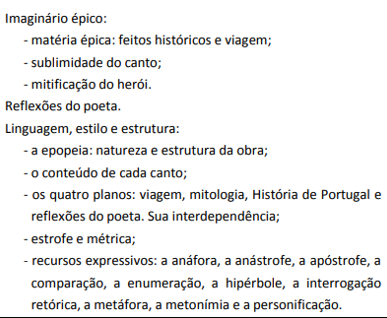 Questão OptativaResposta desenvolvimento20Camilo Castelo Branco, Amor de Perdição (11º Ano de Escolaridade)-Introdução e Conclusão (leitura obrigatória) e dois capítulos de entre os seguintes: I, IV, X e XIX.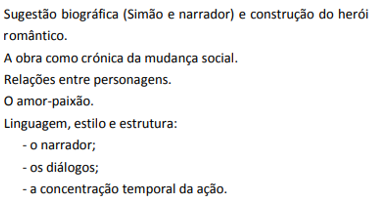 QuestãoOptativaResposta de desenvolvimento20Fernando Pessoa (12º Ano de Escolaridade)Poesia do Ortónimo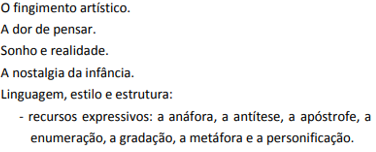 A questão da heteronímia. Alberto Caeiro. Ricardo Reis. Álvaro de Campos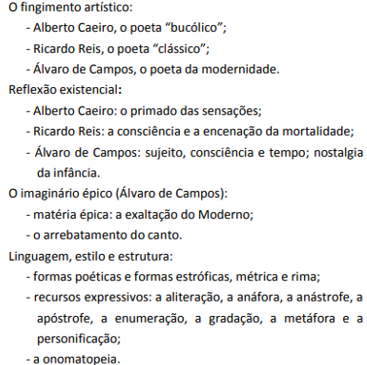 QuestãoObrigatóriaResposta escolha múltipla/Resposta curta/Resposta de desenvolvimento30José Saramago, 12º ano de escolaridadeO Ano da Morte de Ricardo Reis (leitura integral)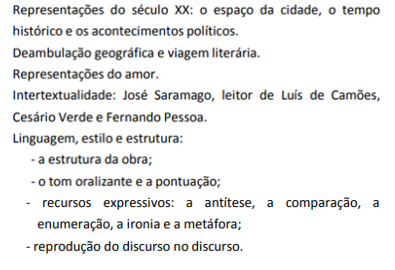 QuestãoObrigatóriaQuestão de desenvolvimento30